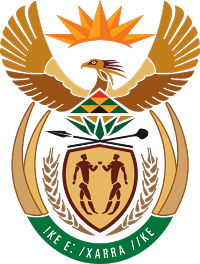 MINISTRY COOPERATIVE GOVERNANCE AND TRADITIONAL AFFAIRSREPUBLIC OF SOUTH AFRICANATIONAL ASSEMBLYQUESTION FOR WRITTEN REPLYQUESTION NUMBER 1660 OF 2020FRIDAY, 24 JULY 2020◙1660. Mrs M R Mohlala (EFF) to ask the Minister of Cooperative Governance and Traditional AffairsWhat measures will her department implement to ensure that there is consequence management in the Sekhukhune District Municipality, where the Auditor-General’s report revealed that the Executive Mayor and a councilor are doing business with the specified municipality without declaring any interest? NW2050EReply We requested the Province to investigate the matter and report back. End 